Missional Start Up Grant Form 2023-2024Purpose- Start Up Grants to provide up to £5,000 for new initiatives or to enable significant developments in existing workProcess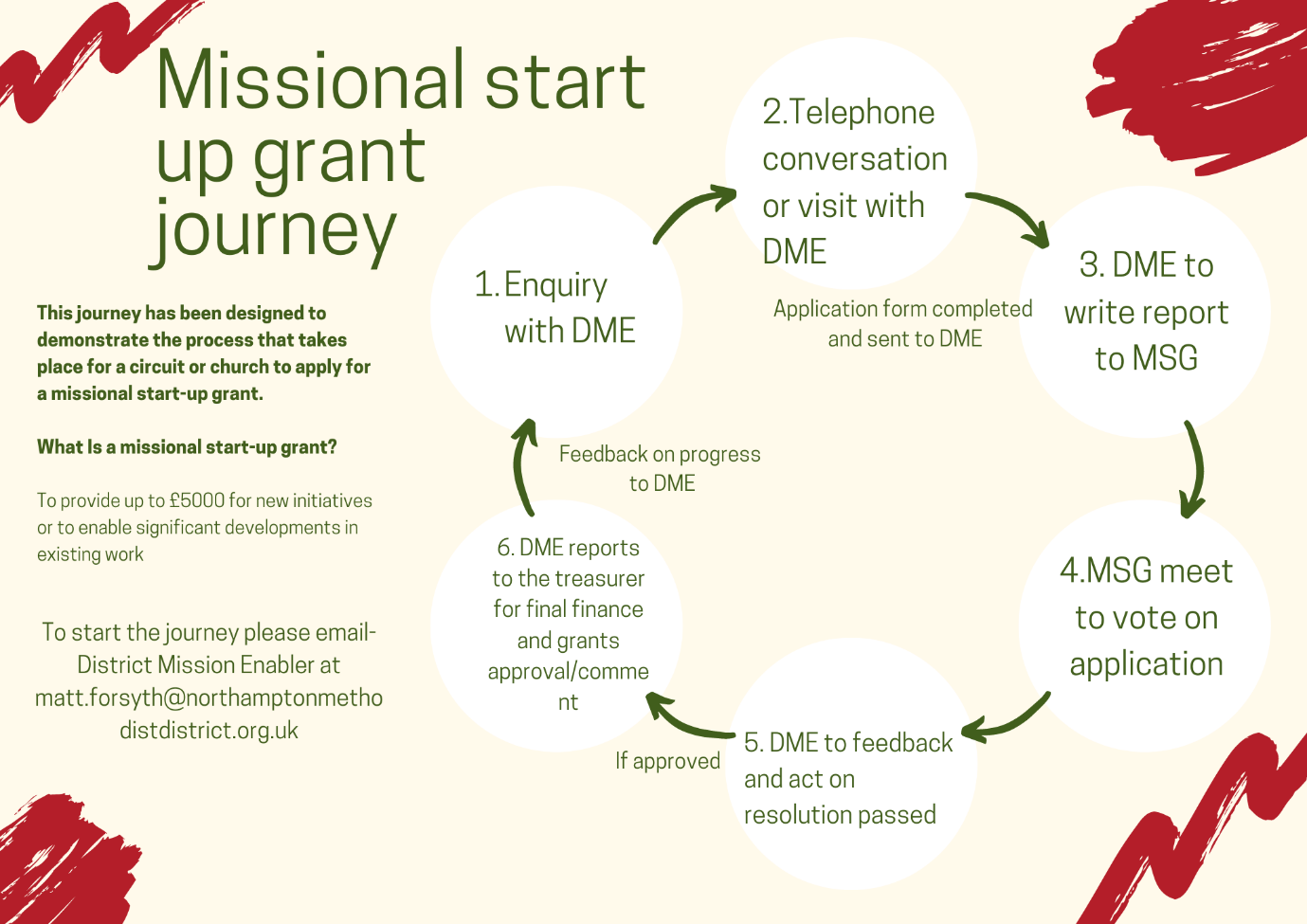 *The hope is that this process should take between 4-6 weeks Missional Start up Grants formOnce complete, email your form to Matt Forsyth matt.forsyth@northamptonmethodistdistrict.org.ukWhat is your idea?Which new people will it reach?How will it work?How much money will you need?What will you spend the money on?Has the idea been agreed by your church council or circuit meeting if appropriate?Contact Details Name and positionTelephone NumberEmail AddressBank or CFB account details - for use if successful

Name of Bank:

Account Name:

Account No (do not use CFB account number 00260045.
Sort Code (not necessary for CFB payments): 